Уважаемые родители!Учитывая особо опасную ситуацию с детским дорожно-транспортным травматизмом, напоминаем, пешеход, при переходе дороги и движении по обочинам или краю проезжей части, обязан иметь светоотражающие элементы.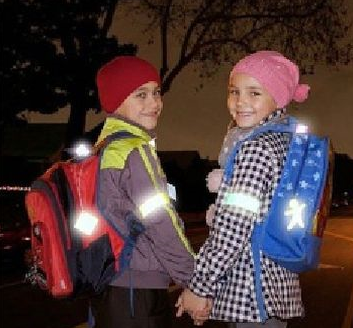 В сумерках или в темноте пешехода на дороге почти не видно. Благодаря светоотражающим элементам пешеходы в условиях плохой или недостаточной видимости обеспечены безопасностью на дороге. Яркое световое пятно, создаваемое светоотражателем, привлечет внимание водителя и позволит ему вовремя заметить пешехода. Человек, имеющий при себе такой элемент, виден на расстоянии, втрое превышающем способность водителя заметить его без отражателя (130-400м).Светоотражающие элементы у ребенка ростом до 140 см можно размещать на одежде спереди, сзади и с каждого бока, чтобы ребенок был виден как водителям встречного, так и попутного транспорта, а также на рюкзаке, верхней части рукавов одежды, головном уборе.Ношение ребенком светоотражающих элементов является одним из выполнений надлежащих обязанностей родителей по содержанию и воспитанию несовершеннолетних согласно ст. 5.35 КоАП РФ.Уважаемые родители! Помните, что безопасность ВАШИХ детей в ВАШИХ руках!  Проконтролируйте, что бы на ваших детях всегда были элементы со светоотражающим покрытием.
